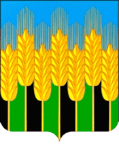 АДМИНИСТРАЦИЯ НОВОДМИТРИЕВСКОГО СЕЛЬСКОГО ПОСЕЛЕНИЯ СЕВЕРСКОГО РАЙОНАПОСТАНОВЛЕНИЕ   19.08.2021                                                                                               № 139станица НоводмитриевскаяВ соответствии с Федеральным законом от 6 октября 2003 г. № 131-ФЗ «Об общих принципах организации местного самоуправления в Российской Федерации», ст. 19 Федерального закона от 21 декабря 1994 г. № 69-ФЗ «О пожарной безопасности», на основании п. 2 статьи 63 Федерального закона от 22 июля 2008 г. № 123-ФЗ «Технический регламент о требованиях пожарной безопасности», Устава Новодмитриевского сельского поселения,администрация Новодмитриевского  сельского поселения ПОСТАНОВЛЯЕТ:Включать мероприятия по обеспечению пожарной  безопасности в планы, схемы и программы развития территорий Новодмитриевского сельского поселения, издаваемые (принимаемые) в пределах полномочий Новодмитриевского сельского поселения, установленных статьей 14 Федерального закона от 6 октября 2003 г. № 131-ФЗ «Об общих принципах организации местного самоуправления в Российской Федерации». Утвердить мероприятия по обеспечению пожарной безопасности на территории Новодмитриевского сельского поселения, включаемые в планы, схемы и программы развития территории Новодмитриевского сельского поселения (Приложение).3. Обнародовать настоящее Постановление на территории Новодмитриевского сельского поселения и разместить на официальном сайте Новодмитриевского сельского поселения в информационно-телекоммуникационной сети «Интернет». 4. Настоящее Постановление вступает в  силу с момента обнародования.Глава Новодмитриевского сельского поселения 				               Е.В. ШамраеваПриложениек Постановлению Администрации Новодмитриевского сельского поселения от 19.08.2021 № 139МЕРОПРИЯТИЯпо обеспечению пожарной безопасности на территории Новодмитриевского  сельского поселения,включаемые в планы, схемы и программы развития территории Новодмитриевского сельского поселенияО разработке и осуществлении мероприятий по обеспечению пожарной безопасности муниципального образования и объектов муниципальной собственности, которые должны предусматриваться в планах и программах развития территории, обеспечение надлежащего состояния источников противопожарного водоснабжения, содержание в исправном состоянии средств обеспечения пожарной безопасности жилых и общественных зданий, находящихся в муниципальной собственности на территории Новодмитриевского сельского поселенияО разработке и осуществлении мероприятий по обеспечению пожарной безопасности муниципального образования и объектов муниципальной собственности, которые должны предусматриваться в планах и программах развития территории, обеспечение надлежащего состояния источников противопожарного водоснабжения, содержание в исправном состоянии средств обеспечения пожарной безопасности жилых и общественных зданий, находящихся в муниципальной собственности на территории Новодмитриевского сельского поселенияО разработке и осуществлении мероприятий по обеспечению пожарной безопасности муниципального образования и объектов муниципальной собственности, которые должны предусматриваться в планах и программах развития территории, обеспечение надлежащего состояния источников противопожарного водоснабжения, содержание в исправном состоянии средств обеспечения пожарной безопасности жилых и общественных зданий, находящихся в муниципальной собственности на территории Новодмитриевского сельского поселения№п\пнаименование мероприятийсрок исполненияисполнительисполнитель12344Нормативно-правовое обеспечение первичных мер пожарной безопасности на территории Новодмитриевского сельского поселенияНормативно-правовое обеспечение первичных мер пожарной безопасности на территории Новодмитриевского сельского поселенияНормативно-правовое обеспечение первичных мер пожарной безопасности на территории Новодмитриевского сельского поселенияНормативно-правовое обеспечение первичных мер пожарной безопасности на территории Новодмитриевского сельского поселенияНормативно-правовое обеспечение первичных мер пожарной безопасности на территории Новодмитриевского сельского поселения1Разработка, принятие и актуализация нормативных правовых актов  Администрации Новодмитриевского сельского поселения по вопросам  организационно-правового, финансового, материально-технического обеспечения первичных мер пожарной безопасности в границах населенных пунктов поселения (в том числе разработка и принятие муниципальных целевых программ по вопросам обеспечения пожарной безопасности, иных программ, плана привлечения сил и средств для тушения пожаров, иных постановлений, распоряжений)Постоянно.Актуализация при необходимостиАдминистрация Новодмитриевского сельского поселенияАдминистрация Новодмитриевского сельского поселения2. Повышение роли Администрации поселения, населения в обеспечении пожарной безопасности на территории поселения2. Повышение роли Администрации поселения, населения в обеспечении пожарной безопасности на территории поселения2. Повышение роли Администрации поселения, населения в обеспечении пожарной безопасности на территории поселения2. Повышение роли Администрации поселения, населения в обеспечении пожарной безопасности на территории поселения2. Повышение роли Администрации поселения, населения в обеспечении пожарной безопасности на территории поселения2.1.Проведение по отдельному плану выездных проверок Администрацией поселения состояния работы по обеспечению первичных мер пожарной безопасности в границах населенных пунктовЕжеквартальноАдминистрация Новодмитриевского сельского поселения Администрация Новодмитриевского сельского поселения 2.2.Работа по стимулированию граждан по созданию добровольных пожарных формирований, в целях деятельного участия в работе по борьбе с пожарамиЕжегодноАдминистрация Новодмитриевского сельского поселенияАдминистрация Новодмитриевского сельского поселения2.3. Работа по организации обучения населения мерам пожарной безопасности и ведению пропаганды в области пожарной безопасности, содействие распространению пожарно-технических знанийПостоянноАдминистрация Новодмитриевского сельского поселенияАдминистрация Новодмитриевского сельского поселения2.3.Работа по ведению (наполнению материалами, памятками, информационными сообщениями) раздела сайта Новодмитриевского сельского поселения о  мерах пожарной безопасности Постоянно Администрация Новодмитриевского сельского поселения Администрация Новодмитриевского сельского поселения3. Укрепление пожарной безопасности3. Укрепление пожарной безопасности3. Укрепление пожарной безопасности3.1.Проверка состояния источников противопожарного водоснабженияДва раза в годАдминистрация поселенияАдминистрация поселения3.2.Строительство новых пожарных водоемов При необходимости и наличии источников финансированияАдминистрация поселенияАдминистрация поселения3.3.Обеспечение мероприятий пожарной безопасности жилых и общественных зданий, находящихся в муниципальной собственностиПостоянноАдминистрация Новодмитриевского сельского поселенияАдминистрация Новодмитриевского сельского поселения3.4. Размещение муниципального заказа на поставки товаров (приобретение пожарно-технического оборудования и запасных частей, средств индивидуальной защиты органов дыхания и оборудования для их обслуживания и огнетушащих средств и т.п. товаров), выполнение работ и оказание услуг, связанных с решением вопросов обеспечения первичных мер пожарной безопасности.При необходимости Администрация Новодмитриевского сельского поселенияАдминистрация Новодмитриевского сельского поселения3.5.Работы по установке, проверке и поддержанию в работоспособном состоянии  в населенных пунктах устройств по оповещению населения о пожаре, стихийном бедствииЕжегодно, по необходимостиАдминистрация Новодмитриевского сельского поселенияАдминистрация Новодмитриевского сельского поселения4. Обеспечение финансирования мероприятий пожарной безопасности4. Обеспечение финансирования мероприятий пожарной безопасности4. Обеспечение финансирования мероприятий пожарной безопасности4. Обеспечение финансирования мероприятий пожарной безопасности4. Обеспечение финансирования мероприятий пожарной безопасности4.1.Расчет потребностей и нормативное закрепление соответствующих расходов по обеспечению мер пожарной безопасности на территории поселенияЕжегодно, при подготовке проекта Решения Совета депутатов Новодмитриевского сельского поселения о бюджете.Корректировка в течение года по мере необходимостиАдминистрация поселения